ÖĞRENCİ GÖRÜŞME FORMU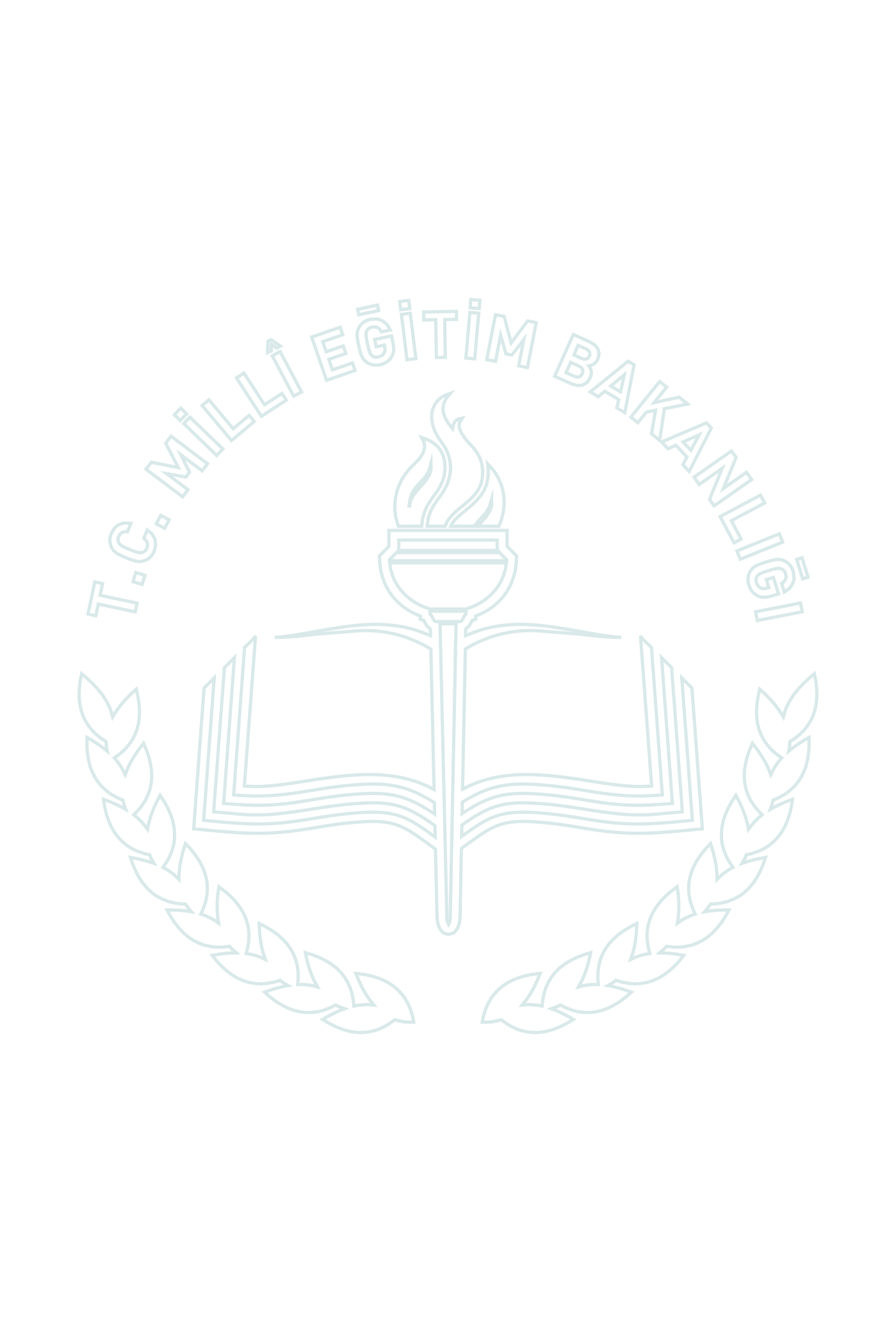 Ad Soyad, Ünvan İmzaAdı SoyadıCinsiyeti( ) K	( ) EDoğum Tarihi:Okul NumarasıOkuluSınıfı ve Sınıf Rehber ÖğretmeniBaşvurma Şekli( ) Kendi İsteğiyle( ) Öğretmenin İsteğiyle( ) Velisinin İsteğiyle ( ) Arkadaş İsteğiyle(   ) Okul İdaresinin İsteğiyle ( ) Diğer……………………..(   ) Okul İdaresinin İsteğiyle ( ) Diğer……………………..GÖRÜŞME TARİHİ VE ÖZETİ GÖRÜŞME TARİHİ VE ÖZETİ GÖRÜŞME TARİHİ VE ÖZETİ GÖRÜŞME TARİHİ VE ÖZETİ GÖRÜŞME TARİHİ VE ÖZETİ Sınıf Rehber Öğretmeninin Görüşleri 